附件2：第六届全国海峡客家烹饪大赛报名表地区：                       项目：热菜  凉菜  面点（小吃）        是否参评团队奖：是 否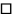 姓   名性  别照片工作单位照片单位地址照片职   务技术职称照片身份证号手机号码年    龄专业工龄主要工作经历主要荣誉称号